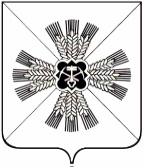 КЕМЕРОВСКАЯ ОБЛАСТЬАДМИНИСТРАЦИЯ ПРОМЫШЛЕННОВСКОГО МУНИЦИПАЛЬНОГО РАЙОНАПОСТАНОВЛЕНИЕот «13» июля 2016г. № 634-Ппгт. ПромышленнаяО прогнозе социально-экономического развития Промышленновского муниципальногорайона на 2017 год и на плановый период 2018-2019 гг.В соответствии с Бюджетным кодексом Российской Федерации:1. Одобрить прогноз социально-экономического развития Промышленновского муниципального района на 2017 год и на плановый период 2018-2019 гг., согласно приложению.2. Настоящее постановление подлежит обнародованию на официальном сайте администрации Промышленновского муниципального района.	        3. Контроль за исполнением настоящего постановления возложить на заместителя главы Промышленновского муниципального района    О.А. Игину. 4. Настоящее постановление вступает в силу со дня подписания. Исп. Е.Л. ЖуковаТел. 74779Глава Промышленновского муниципального районаД.П. Ильин                    Приложение      к постановлению администрацииПромышленновского муниципального района       от _______________ №_______                    Приложение      к постановлению администрацииПромышленновского муниципального района       от _______________ №_______                    Приложение      к постановлению администрацииПромышленновского муниципального района       от _______________ №_______                    Приложение      к постановлению администрацииПромышленновского муниципального района       от _______________ №_______                    Приложение      к постановлению администрацииПромышленновского муниципального района       от _______________ №_______                    Приложение      к постановлению администрацииПромышленновского муниципального района       от _______________ №_______                    Приложение      к постановлению администрацииПромышленновского муниципального района       от _______________ №_______                    Приложение      к постановлению администрацииПромышленновского муниципального района       от _______________ №_______                    Приложение      к постановлению администрацииПромышленновского муниципального района       от _______________ №_______                    Приложение      к постановлению администрацииПромышленновского муниципального района       от _______________ №_______                    Приложение      к постановлению администрацииПромышленновского муниципального района       от _______________ №_______                    Приложение      к постановлению администрацииПромышленновского муниципального района       от _______________ №_______Форма 2пФорма 2пФорма 2пФорма 2пФорма 2пФорма 2пФорма 2пФорма 2пФорма 2пФорма 2пФорма 2пФорма 2пФорма 2пФорма 2пФорма 2пФорма 2пФорма 2пФорма 2пФорма 2пФорма 2пФорма 2пФорма 2пФорма 2пОсновные показатели, представляемые для разработки прогноза социально-экономического развитияРоссийской Федерации Основные показатели, представляемые для разработки прогноза социально-экономического развитияРоссийской Федерации Основные показатели, представляемые для разработки прогноза социально-экономического развитияРоссийской Федерации Основные показатели, представляемые для разработки прогноза социально-экономического развитияРоссийской Федерации Основные показатели, представляемые для разработки прогноза социально-экономического развитияРоссийской Федерации Основные показатели, представляемые для разработки прогноза социально-экономического развитияРоссийской Федерации Основные показатели, представляемые для разработки прогноза социально-экономического развитияРоссийской Федерации Основные показатели, представляемые для разработки прогноза социально-экономического развитияРоссийской Федерации Основные показатели, представляемые для разработки прогноза социально-экономического развитияРоссийской Федерации Основные показатели, представляемые для разработки прогноза социально-экономического развитияРоссийской Федерации Основные показатели, представляемые для разработки прогноза социально-экономического развитияРоссийской Федерации Основные показатели, представляемые для разработки прогноза социально-экономического развитияРоссийской Федерации Основные показатели, представляемые для разработки прогноза социально-экономического развитияРоссийской Федерации Основные показатели, представляемые для разработки прогноза социально-экономического развитияРоссийской Федерации Основные показатели, представляемые для разработки прогноза социально-экономического развитияРоссийской Федерации Основные показатели, представляемые для разработки прогноза социально-экономического развитияРоссийской Федерации Основные показатели, представляемые для разработки прогноза социально-экономического развитияРоссийской Федерации Основные показатели, представляемые для разработки прогноза социально-экономического развитияРоссийской Федерации Основные показатели, представляемые для разработки прогноза социально-экономического развитияРоссийской Федерации Основные показатели, представляемые для разработки прогноза социально-экономического развитияРоссийской Федерации Основные показатели, представляемые для разработки прогноза социально-экономического развитияРоссийской Федерации Основные показатели, представляемые для разработки прогноза социально-экономического развитияРоссийской Федерации Основные показатели, представляемые для разработки прогноза социально-экономического развитияРоссийской Федерации на период до 2019 года (для субъектов Российской Федерации)на период до 2019 года (для субъектов Российской Федерации)на период до 2019 года (для субъектов Российской Федерации)на период до 2019 года (для субъектов Российской Федерации)на период до 2019 года (для субъектов Российской Федерации)на период до 2019 года (для субъектов Российской Федерации)на период до 2019 года (для субъектов Российской Федерации)на период до 2019 года (для субъектов Российской Федерации)на период до 2019 года (для субъектов Российской Федерации)на период до 2019 года (для субъектов Российской Федерации)на период до 2019 года (для субъектов Российской Федерации)на период до 2019 года (для субъектов Российской Федерации)на период до 2019 года (для субъектов Российской Федерации)на период до 2019 года (для субъектов Российской Федерации)на период до 2019 года (для субъектов Российской Федерации)на период до 2019 года (для субъектов Российской Федерации)на период до 2019 года (для субъектов Российской Федерации)на период до 2019 года (для субъектов Российской Федерации)на период до 2019 года (для субъектов Российской Федерации)на период до 2019 года (для субъектов Российской Федерации)на период до 2019 года (для субъектов Российской Федерации)на период до 2019 года (для субъектов Российской Федерации)на период до 2019 года (для субъектов Российской Федерации)Промышленновский муниципальный районПромышленновский муниципальный районПромышленновский муниципальный районПромышленновский муниципальный районПромышленновский муниципальный районПромышленновский муниципальный районПромышленновский муниципальный районПромышленновский муниципальный районПромышленновский муниципальный районПромышленновский муниципальный районПромышленновский муниципальный районПромышленновский муниципальный районПромышленновский муниципальный районПромышленновский муниципальный районПромышленновский муниципальный районПромышленновский муниципальный районПромышленновский муниципальный районПромышленновский муниципальный районПромышленновский муниципальный районПромышленновский муниципальный районПромышленновский муниципальный районПромышленновский муниципальный районПромышленновский муниципальный районПоказателиЕдиница измеренияЕдиница измеренияотчетотчетотчетотчетоценкаоценкаоценкаоценкапрогнозпрогнозпрогнозпрогнозпрогнозпрогнозпрогнозпрогнозпрогнозпрогнозпрогнозпрогнозПоказателиЕдиница измеренияЕдиница измерения20142015201520152016201620162016201720172017201820182018201820182018201920192019ПоказателиЕдиница измеренияЕдиница измерения20142015201520152016201620162016вар. 1вар. 1вар. 2вар. 1вар. 1вар. 1вар. 2вар. 2вар. 2вар. 1вар. 1вар. 21. НаселениеЧисленность населения (среднегодовая)Все население (среднегодовая)тыс.чел.тыс.чел.49,248,6048,6048,6048,4048,4048,4048,4048,4248,4248,548,548,548,548,648,648,648,648,648,7Городское население (среднегодовая)тыс.чел.тыс.чел.18,218,1018,1018,1018,2018,2018,2018,2018,2018,2018,218,2018,2018,2018,318,318,318,3018,3018,3Сельское население (среднегодовая)тыс.чел.тыс.чел.3130,5030,5030,5030,2030,2030,2030,2030,2230,2230,330,3030,3030,3030,330,330,330,3030,3030,4Общий коэффициент рождаемостичисло родившихся на 1000 человек населениячисло родившихся на 1000 человек населения14,213,5013,5013,5014,8014,8014,8014,8014,7014,7014,914,4014,4014,4014,414,414,414,4014,4014,4Общий коэффициент смертностичисло умерших на 1000 человек населениячисло умерших на 1000 человек населения14,813,6013,6013,6013,4013,4013,4013,4013,4013,4013,13,4013,4013,4013,013,013,013,4013,4012,9Коэффициент естественного прироста населенияна 1000 человек населенияна 1000 человек населения-0,6-0,10-0,10-0,101,341,341,341,341,241,241,861,031,031,031,441,441,441,031,031,44Коэффициент миграционного приростана 10 000 человек населенияна 10 000 человек населения-101,3-102,80-102,80-102,80-20,70-20,70-20,70-20,7010,3010,3014,410,3010,3010,3014,414,414,410,3010,3010,02. Производство товаров и услуг2.3. Промышленное производствоИндекс промышленного производства % к предыдущему году в сопоставимых ценах% к предыдущему году в сопоставимых ценах94,6131,50131,50131,50100,2100,2100,2100,2100,4100,4101,1100,7100,7100,7101,4101,4101,4100,9100,9101,9Добыча полезных ископаемыхОбъем отгруженных товаров собственного производства, выполненных работ и услуг собственными силами - РАЗДЕЛ C: Добыча полезных ископаемыхмлн. руб. млн. руб. 28,4719,5219,5219,5222,2322,2322,2322,231624,251624,251724,241 799,191 799,191 799,191878,261878,261878,262052,842052,842094,6Темп роста отгрузки - РАЗДЕЛ С: Добыча полезных ископаемых% к предыдущему году в действующих ценах% к предыдущему году в действующих ценах78,468,6068,6068,60113,90113,90113,90113,907 307,207 307,207 757,10110,80110,80110,80108,90108,90108,90114,10114,10111,50Индекс-дефлятор отрузки - РАЗДЕЛ C: Добыча полезных ископаемых% к предыдущему году% к предыдущему году55,5659,6059,6059,60113,30113,30113,30113,307 234,907 234,907 605,00109,10109,10109,10105,20105,20105,20111,90111,90107,20Индекс производства - РАЗДЕЛ C: Добыча полезных ископаемых% к предыдущему году в сопоставимых ценах% к предыдущему году в сопоставимых ценах141,1115,00115,00115,00100,50100,50100,50100,50101,00101,00102,00101,50101,50101,50103,50103,50103,50102,00102,00104,00Объем отгруженных товаров собственного производства, выполненных работ и услуг собственными силами - Подраздел CA: Добыча топливно-энергетических полезных ископаемыхмлн. руб. млн. руб. 00,000,000,000,000,000,000,001 600,001 600,001 700,001 773,621 773,621 773,621 852,641 852,641 852,642 026,032 026,032 067,64Темп роста отгрузки - Подраздел CA: Добыча топливно-энергетических полезных ископаемых% к предыдущему году в действующих ценах% к предыдущему году в действующих ценах00,000,000,000,000,000,000,000,000,000,00110,90110,90110,90109,00109,00109,00114,20114,20111,60Индекс-дефлятор отрузки - Подраздел CA: Добыча топливно-энергетических полезных ископаемых% к предыдущему году% к предыдущему году00,000,000,00100,10100,10100,10100,10105,70105,70104,30110,30110,30110,30107,90107,90107,90113,10113,10110,50Индекс производства - Подраздел CA: Добыча топливно-энергетических полезных ископаемых% к предыдущему году в сопоставимых ценах% к предыдущему году в сопоставимых ценах00,000,000,000,000,000,000,00100,00100,00100,50100,50100,50100,50101,00101,00101,00101,00101,00101,00Объем отгруженных товаров собственного производства, выполненных работ и услуг собственными силами - Подраздел CB: Добыча полезных ископаемых, кроме топливно-энергетическихмлн. руб. млн. руб. 28,4719,5219,5219,5222,2022,2022,2022,2024,2024,2024,2025,6025,6025,6025,6025,6025,6026,8026,8027,00Темп роста отгрузки - Подраздел CB: Добыча полезных ископаемых, кроме топливно-энергетических% к предыдущему году в действующих ценах% к предыдущему году в действующих ценах78,468,6068,6068,60113,90113,90113,90113,90109,10109,10109,00105,50105,50105,50105,70105,70105,70104,90104,90105,20Индекс-дефлятор отрузки - Подраздел CB: Добыча полезных ископаемых, кроме топливно-энергетических% к предыдущему году% к предыдущему году55,5668,6068,6068,60113,30113,30113,30113,30108,00108,00106,90103,90103,90103,90102,10102,10102,10102,80102,80101,20Индекс производства - Подраздел CB: Добыча полезных ископаемых, кроме топливно-энергетических% к предыдущему году в сопоставимых ценах% к предыдущему году в сопоставимых ценах141,1100,00100,00100,00100,50100,50100,50100,50101,00101,00102,00101,50101,50101,50103,50103,50103,50102,00102,00104,00Обрабатывающие производстваОбъем отгруженных товаров собственного производства, выполненных работ и услуг собственными силами - РАЗДЕЛ D: Обрабатывающие производствамлн. руб. млн. руб. 2357,6152 143,292 143,292 143,292 324,762 324,762 324,762 324,762 436,472 436,472 439,822 556,282 556,282 556,282 558,872 558,872 558,872 667,152 667,152 679,67Темп роста отгрузки - РАЗДЕЛ D: Обрабатывающие производства% к предыдущему году в действующих ценах% к предыдущему году в действующих ценах97,590,9090,9090,90108,50108,50108,50108,50104,80104,80104,90104,90104,90104,90104,90104,90104,90104,30104,30104,70Индекс-дефлятор отрузки - РАЗДЕЛ D: Обрабатывающие производства% к предыдущему году% к предыдущему году102,41587,4087,4087,40108,40108,40108,40108,40104,60104,60103,90104,50104,50104,50103,60103,60103,60103,70103,70102,90Индекс производства - РАЗДЕЛ D: Обрабатывающие производства% к предыдущему году в сопоставимых ценах% к предыдущему году в сопоставимых ценах95,2104,00104,00104,00100,00100,00100,00100,00100,20100,20101,00100,40100,40100,40101,20101,20101,20100,70100,70101,70Объем отгруженных товаров собственного производства, выполненных работ и услуг собственными силами - Подраздел DA: Производство пищевых продуктов, включая напитки, и табакамлн. руб. млн. руб. 1210,4121 329,951 329,951 329,951 415,071 415,071 415,071 415,071 495,811 495,811 496,161 572,241 572,241 572,241 574,431 574,431 574,431 646,341 646,341 656,96Темп роста отгрузки -Подраздел DA: Производство пищевых продуктов, включая напитки, и табака% к предыдущему году в действующих ценах% к предыдущему году в действующих ценах99,9109,90109,90109,90106,40106,40106,40106,40105,70105,70105,70105,10105,10105,10105,20105,20105,20104,70104,70105,20Индекс-дефлятор отрузки - Подраздел DA: Производство пищевых продуктов, включая напитки, и табака% к предыдущему году% к предыдущему году125,03102,60102,60102,60106,40106,40106,40106,40105,60105,60105,10104,90104,90104,90104,50104,50104,50104,40104,40104,20Индекс производства - Подраздел DA: Производство пищевых продуктов, включая напитки, и табака% к предыдущему году в сопоставимых ценах% к предыдущему году в сопоставимых ценах79,9107,10107,10107,10100,00100,00100,00100,00100,10100,10100,60100,20100,20100,20100,70100,70100,70100,30100,30101,00Объем отгруженных товаров собственного производства, выполненных работ и услуг собственными силами - Подраздел DB: Текстильное и швейное производствомлн. руб. млн. руб. 0,1240,1420,1420,1420,1560,1560,1560,1560,1630,1630,1640,1710,1710,1710,1710,1710,1710,1780,1780,180Темп роста отгрузки -Подраздел DB: Текстильное и швейное производство% к предыдущему году в действующих ценах% к предыдущему году в действующих ценах101,8114,50114,50114,50110,10110,10110,10110,10104,50104,50104,60104,40104,40104,40104,60104,60104,60104,20104,20104,90Индекс-дефлятор отрузки - Подраздел DB: Текстильное и швейное производство% к предыдущему году% к предыдущему году190,28114,50114,50114,50110,00110,00110,00110,00104,00104,00103,60104,20104,20104,20103,60103,60103,60103,90103,90103,90Индекс производства - Подраздел DB: Текстильное и швейное производство% к предыдущему году% к предыдущему году53,5100,00100,00100,00100,10100,10100,10100,10100,50100,50101,00100,20100,20100,20101,00101,00101,00100,30100,30101,00Объем отгруженных товаров собственного производства, выполненных работ и услуг собственными силами - Подраздел DC: Производство кожи, изделий из кожи и производство обувимлн. руб. млн. руб. 00,000,000,000,000,000,000,000,000,000,000,000,000,000,000,000,000,000,000,00Темп роста отгрузки -Подраздел DC: Производство кожи, изделий из кожи и производство обуви% к предыдущему году в действующих ценах% к предыдущему году в действующих ценах00,000,000,000,000,000,000,000,000,000,000,000,000,000,000,000,000,000,000,00Индекс-дефлятор отрузки - Подраздел DC: Производство кожи, изделий из кожи и производство обуви% к предыдущему году% к предыдущему году00,000,000,00110,00110,00110,00110,00104,00104,00103,60104,20104,20104,20103,60103,60103,60103,90103,90103,90Индекс производства - Подраздел DC: Производство кожи, изделий из кожи и производство обуви% к предыдущему году в сопоставимых ценах% к предыдущему году в сопоставимых ценах00,000,000,000,000,000,000,000,000,000,000,000,000,000,000,000,000,000,000,00Объем отгруженных товаров собственного производства, выполненных работ и услуг собственными силами - Подраздел DD: Обработка древесины и производство изделий из деревамлн. руб. млн. руб. 10,22814,56214,56214,56215,11615,11615,11615,11615,60015,60015,60316,22516,22516,22516,23216,23216,23216,69716,69716,772Темп отгрузки -Подраздел DD: Обработка древесины и производство изделий из дерева% к предыдущему году в действующих ценах% к предыдущему году в действующих ценах109,4142,40142,40142,40103,80103,80103,80103,80103,20103,20103,20104,00104,00104,00104,00104,00104,00102,90102,90103,30Индекс-дефлятор отрузки - Подраздел DD: Обработка древесины и производство изделий из дерева% к предыдущему году% к предыдущему году70,308142,40142,40142,40103,70103,70103,70103,70103,10103,10102,40103,80103,80103,80102,50102,50102,50102,60102,60101,30Индекс производства - Подраздел DD: Обработка древесины и производство изделий из дерева% к предыдущему году% к предыдущему году155,6100,00100,00100,00100,10100,10100,10100,10100,10100,10100,80100,20100,20100,20101,50101,50101,50100,30100,30102,00Объем отгруженных товаров собственного производства, выполненных работ и услуг собственными силами - Подраздел DE: Целлюлозно-бумажное производство; издательская и полиграфическая деятельностьмлн. руб. млн. руб. 8,5567,3717,3717,3718,2048,2048,2048,2048,5428,5428,5688,9208,9208,9208,9238,9238,9239,3169,3169,329Темп роста отгрузки - Подраздел DE: Целлюлозно-бумажное производство; издательская и полиграфическая деятельность% к предыдущему году в действующих ценах% к предыдущему году в действующих ценах37586,2086,2086,20111,30111,30111,30111,30104,10104,10104,40104,40104,40104,40104,10104,10104,10104,40104,40104,60Индекс-дефлятор отрузки - Подраздел DE: Целлюлозно-бумажное производство; издательская и полиграфическая деятельность% к предыдущему году% к предыдущему году402,79100,60100,60100,60111,30111,30111,30111,30103,60103,60102,90103,80103,80103,80102,60102,60102,60102,90102,90102,00Индекс производства - Подраздел DE: Целлюлозно-бумажное производство; издательская и полиграфическая деятельность% к предыдущему году в сопоставимых ценах% к предыдущему году в сопоставимых ценах93,185,6085,6085,60100,00100,00100,00100,00100,50100,50101,50100,60100,60100,60101,50101,50101,50101,50101,50102,50Объем отгруженных товаров собственного производства, выполненных работ и услуг собственными силами - Подраздел DF: Производство кокса, нефтепродуктов млн. руб. млн. руб. 00,000,000,000,000,000,000,000,000,000,000,000,000,000,000,000,000,000,000,00Темп роста отгрузки - Подраздел DF: Производство кокса, нефтепродуктов % к предыдущему году в действующих ценах% к предыдущему году в действующих ценах00,000,000,000,000,000,000,000,000,000,000,000,000,000,000,000,000,000,000,00Индекс-дефлятор отрузки - Подраздел DF: Производство кокса, нефтепродуктов % к предыдущему году% к предыдущему году00,000,000,0094,2094,2094,2094,2099,6099,6097,4099,7099,7099,7096,0096,0096,0096,3096,3094,70Индекс производства -Подраздел DF: Производство кокса, нефтепродуктов % к предыдущему году в сопоставимых ценах% к предыдущему году в сопоставимых ценах00,000,000,000,000,000,000,000,000,000,000,000,000,000,000,000,000,000,000,00Объем отгруженных товаров собственного производства, выполненных работ и услуг собственными силами - Подраздел DG: Химическое производствомлн. руб. млн. руб. 00,000,000,000,000,000,000,000,000,000,000,000,000,000,000,000,000,000,000,00Темп роста отгрузки - Подраздел DG: Химическое производство% к предыдущему году в действующих ценах% к предыдущему году в действующих ценах00,000,000,000,000,000,000,000,000,000,000,000,000,000,000,000,000,000,000,00Индекс-дефлятор отрузки - Подраздел DG: Химическое производство% к предыдущему году% к предыдущему году00,000,000,00104,60104,60104,60104,60101,90101,90101,50102,70102,70102,70102,00102,00102,00102,10102,10101,50Индекс производства -Подраздел DG: Химическое производство% к предыдущему году в сопоставимых ценах% к предыдущему году в сопоставимых ценах00,000,000,000,000,000,000,000,000,000,000,000,000,000,000,000,000,000,000,00Объем отгруженных товаров собственного производства, выполненных работ и услуг собственными силами - Подраздел DH: Производство резиновых и пластмассовых изделиймлн. руб. млн. руб. 135,851180,49180,49180,49189,17189,17189,17189,17193,15193,15193,16198,96198,96198,96199,00199,00199,00203,95203,95204,00Темп роста отгрузки - Подраздел DH: Производство резиновых и пластмассовых изделий% к предыдущему году в действующих ценах% к предыдущему году в действующих ценах112,6132,90132,90132,90104,80104,80104,80104,80102,10102,10102,10103,00103,00103,00103,00103,00103,00102,50102,50102,50Индекс-дефлятор отрузки - Подраздел DH: Производство резиновых и пластмассовых изделий% к предыдущему году% к предыдущему году114,314132,70132,70132,70104,60104,60104,60104,60101,90101,90101,50102,70102,70102,70102,00102,00102,00102,10102,10101,50Индекс производства -Подраздел DH: Производство резиновых и пластмассовых изделий% к предыдущему году% к предыдущему году98,5100,10100,10100,10100,20100,20100,20100,20100,20100,20100,60100,30100,30100,30101,00101,00101,00100,40100,40101,00Объем отгруженных товаров собственного производства, выполненных работ и услуг собственными силами - Подраздел DI: Производство прочих неметаллических минеральных продуктовмлн. руб. млн. руб. 3,9755,045,045,045,255,255,255,255,525,525,545,885,885,885,925,925,926,286,286,33Темп роста отгрузки - Подраздел DI: Производство прочих неметаллических минеральных продуктов% к предыдущему году в действующих ценах% к предыдущему году в действующих ценах105,3126,80126,80126,80104,20104,20104,20104,20105,10105,10105,50106,40106,40106,40106,70106,70106,70106,80106,80106,90Индекс-дефлятор отрузки - Подраздел DI: Производство прочих неметаллических минеральных продуктов% к предыдущему году% к предыдущему году269,309126,70126,70126,70104,00104,00104,00104,00104,90104,90105,20106,10106,10106,10106,30106,30106,30106,40106,40106,40Индекс производства -Подраздел DI: Производство прочих неметаллических минеральных продуктов% к предыдущему году в сопоставимых ценах% к предыдущему году в сопоставимых ценах39,1100,10100,10100,10100,20100,20100,20100,20100,20100,20100,30100,30100,30100,30100,40100,40100,40100,40100,40100,50Объем отгруженных товаров собственного производства, выполненных работ и услуг собственными силами - Подраздел DJ: Металлургическое производство и производство готовых металлических изделиймлн. руб. млн. руб. 988,469598,10598,10598,10683,63683,63683,63683,63709,03709,03711,94744,77744,77744,77745,07745,07745,07774,84774,84776,54Темп роста отгрузки - Подраздел DJ: Металлургическое производство и производство готовых металлических изделий% к предыдущему году в действующих ценах% к предыдущему году в действующих ценах89,160,5060,5060,50114,30114,30114,30114,30103,70103,70104,10105,00105,00105,00104,70104,70104,70104,00104,00104,20Индекс-дефлятор отрузки - Подраздел DJ: Металлургическое производство и производство готовых металлических изделий% к предыдущему году% к предыдущему году62,9762,1062,1062,10114,30114,30114,30114,30103,20103,20102,10104,00104,00104,00102,10102,10102,10102,50102,50100,70Индекс производства - Подраздел DJ: Металлургическое производство и производство готовых металлических изделий% к предыдущему году в сопоставимых ценах% к предыдущему году в сопоставимых ценах141,597,4097,4097,40100,00100,00100,00100,00100,50100,50102,00101,00101,00101,00102,50102,50102,50101,50101,50103,50Объем отгруженных товаров собственного производства, выполненных работ и услуг собственными силами - Подраздел DK: Производство машин и оборудования (без производства оружия и боеприпасов)млн. руб. млн. руб. 07,307,307,307,827,827,827,828,298,298,318,758,758,758,768,768,769,159,159,17Темп роста отгрузки - Подраздел DK: Производство машин и оборудования (без производства оружия и боеприпасов)% к предыдущему году в действующих ценах% к предыдущему году в действующих ценах1030,000,000,00107,10107,10107,10107,10106,00106,00106,30105,40105,40105,40105,40105,40105,40104,60104,60104,70Индекс-дефлятор отрузки - Подраздел DK: Производство машин и оборудования (без производства оружия и боеприпасов)% к предыдущему году% к предыдущему году00,000,000,00106,50106,50106,50106,50105,20105,20104,40104,40104,40104,40103,30103,30103,30103,10103,10102,10Индекс производства - Подраздел DK: Производство машин и оборудования% к предыдущему году в сопоставимых ценах% к предыдущему году в сопоставимых ценах0100,00100,00100,00100,50100,50100,50100,50100,80100,80101,80101,00101,00101,00102,00102,00102,00101,50101,50102,50Объем отгруженных товаров собственного производства, выполненных работ и услуг собственными силами - Подраздел DL: Производство электрооборудования, электронного и оптического оборудованиямлн. руб. млн. руб. 00,000,000,000,000,000,000,000,000,000,000,000,000,000,000,000,000,000,000,00Темп роста отгрузки - Подраздел DL: Производство электрооборудования, электронного и оптического оборудования% к предыдущему году в действующих ценах% к предыдущему году в действующих ценах00,000,000,000,000,000,000,000,000,000,000,000,000,000,000,000,000,000,000,00Индекс-дефлятор отрузки - Подраздел DL: Производство электрооборудования, электронного и оптического оборудования% к предыдущему году% к предыдущему году00,000,000,00106,60106,60106,60106,60105,20105,20104,40104,40104,40104,40103,30103,30103,30103,10103,10102,10Индекс производства - Подраздел DL: Производство электрооборудования, электронного и оптического оборудования% к предыдущему году в сопоставимых ценах% к предыдущему году в сопоставимых ценах00,000,000,000,000,000,000,000,000,000,000,000,000,000,000,000,000,000,000,00Объем отгруженных товаров собственного производства, выполненных работ и услуг собственными силами - Подраздел DM: Производство транспортных средств и оборудованиямлн. руб. млн. руб. 00,000,000,000,000,000,000,000,000,000,000,000,000,000,000,000,000,000,000,00Темп роста отгрузки - Подраздел DM: Производство транспортных средств и оборудования% к предыдущему году в действующих ценах% к предыдущему году в действующих ценах00,000,000,000,000,000,000,000,000,000,000,000,000,000,000,000,000,000,000,00Индекс-дефлятор отрузки - Подраздел DM: Производство транспортных средств и оборудования% к предыдущему году% к предыдущему году00,000,000,00106,60106,60106,60106,60105,20105,20104,40104,40104,40104,40103,30103,30103,30103,10103,10102,10Индекс производства - Подраздел DM: Производство транспортных средств и оборудования% к предыдущему году в сопоставимых ценах% к предыдущему году в сопоставимых ценах00,000,000,000,000,000,000,000,000,000,000,000,000,000,000,000,000,000,000,00Объем отгруженных товаров собственного производства, выполненных работ и услуг собственными силами - Подраздел DN: Прочие производствамлн. руб. млн. руб. 0,0000,3260,3260,3260,3420,3420,3420,3420,3610,3610,3610,3770,3770,3770,3780,3780,3780,3950,3950,396Темп роста отгрузки - Подраздел DN: Прочие производства% к предыдущему году в действующих ценах% к предыдущему году в действующих ценах100,80,000,000,00105,00105,00105,00105,00105,40105,40105,50104,50104,50104,50104,60104,60104,60104,60104,60104,70Индекс-дефлятор отрузки - Подраздел DN: Прочие производства% к предыдущему году% к предыдущему году00,000,000,00104,80104,80104,80104,80105,20105,20105,20104,20104,20104,20104,20104,20104,20104,20104,20104,20Индекс производства - Подраздел DN: Прочие производства% к предыдущему году в сопоставимых ценах% к предыдущему году в сопоставимых ценах0100,10100,10100,10100,20100,20100,20100,20100,20100,20100,30100,30100,30100,30100,40100,40100,40100,40100,40100,50Производство и распределение электроэнергии, газа и водыОбъем отгруженных товаров собственного производства, выполненных работ и услуг собственными силами - РАЗДЕЛ E: Производство и распределение электроэнергии, газа и водымлн. руб. млн. руб. 392,912547,16547,16547,16595,18595,18595,18595,18637,20637,20640,36679,74679,74679,74686,47686,47686,47725,93725,93736,71Темп роста отгрузки - РАЗДЕЛ E: Производство и распределение электроэнергии, газа и воды% к предыдущему году в действующих ценах% к предыдущему году в действующих ценах97,1139,30139,30139,30108,80108,80108,80108,80107,10107,10107,60106,70106,70106,70107,20107,20107,20106,80106,80107,30Индекс-дефлятор отгрузки - РАЗДЕЛ E: Производство и распределение электроэнергии, газа и воды% к предыдущему году% к предыдущему году108,13139,30139,30139,30107,70107,70107,70107,70106,00106,00106,00105,10105,10105,10105,10105,10105,10104,70104,70104,70Индекс производства - РАЗДЕЛ E: Производство и распределение электроэнергии, газа и воды% к предыдущему году в сопоставимых ценах% к предыдущему году в сопоставимых ценах89,8100,00100,00100,00101,00101,00101,00101,00101,00101,00101,50101,50101,50101,50102,00102,00102,00102,00102,00102,50Потребление электроэнергиимлн.кВт.ч.млн.кВт.ч.в том числе по группам потребителей:Базовые потребителимлн. кВт. ч.млн. кВт. ч.Населениемлн. кВт. ч.млн. кВт. ч.Прочие потребителимлн. кВт. ч.млн. кВт. ч.Средние тарифы на электроэнергию, отпущенную различным категориям потребителейруб./тыс.кВт.чруб./тыс.кВт.ч    в том числе по группам потребителей:Базовые потребителируб./тыс.кВт.чруб./тыс.кВт.чНаселениеруб./тыс.кВт.чруб./тыс.кВт.чПрочие потребителируб./тыс.кВт.чруб./тыс.кВт.чИндекс тарифов по категориям потребителей   электроэнергия, отпущенная различным категориям потребителейза период с начала года к соотв. периоду предыдущего года, %за период с начала года к соотв. периоду предыдущего года, %   электроэнергия, отпущенная промышленным потребителямза период с начала года к соотв. периоду предыдущего года, %за период с начала года к соотв. периоду предыдущего года, %   электроэнергия, отпущенная населениюза период с начала года к соотв. периоду предыдущего года, %за период с начала года к соотв. периоду предыдущего года, %2.4. Сельское хозяйствоПродукция сельского хозяйствамлн. руб.млн. руб.3489,724 588,004 588,004 588,004 810,004 810,004 810,004 810,005 104,005 104,005 125,005 377,005 377,005 377,005 398,005 398,005 398,005 640,005 640,005 676,00Индекс производства продукции сельского хозяйства% к предыдущему году в сопоставимых ценах% к предыдущему году в сопоставимых ценах99,8114,30114,30114,30100,60100,60100,60100,60100,40100,40101,20100,40100,40100,40101,10101,10101,10100,90100,90101,50Индекс-дефлятор продукции сельского хозяйства в хозяйствах всех категорий% к предыдущему году% к предыдущему году107,2107,90107,90107,90103,10103,10103,10103,10105,70105,70105,30104,90104,90104,90104,20104,20104,20104,00104,00103,60Продукция сельского хозяйства в хозяйствах всех категорий, в том числе:Продукция растениеводствамлн.руб. млн.руб. 1594,172 175,002 175,002 175,002 362,002 362,002 362,002 362,002 513,002 513,002 512,002 639,002 639,002 639,002 633,002 633,002 633,002 757,002 757,002 739,00Индекс производства продукции растениеводства% к предыдущему году в сопоставимых ценах% к предыдущему году в сопоставимых ценах104,6109,20109,20109,20100,50100,50100,50100,50100,40100,40101,30100,60100,60100,60101,00101,00101,00100,70100,70101,00Индекс-дефлятор продукции растениеводства% к предыдущему году% к предыдущему году101,95106,90106,90106,90108,00108,00108,00108,00106,00106,00105,00104,40104,40104,40103,70103,70103,70103,80103,80103,00Продукция животноводствамлн.руб. млн.руб. 1895,552 414,002 414,002 414,002 448,002 448,002 448,002 448,002 591,002 591,002 613,002 738,002 738,002 738,002 766,002 766,002 766,002 882,002 882,002 936,00Индекс производства продукции животноводства% к предыдущему году в сопоставимых ценах% к предыдущему году в сопоставимых ценах95,5119,00119,00119,00100,70100,70100,70100,70100,30100,30101,20100,30100,30100,30101,10101,10101,10101,00101,00101,90Индекс-дефлятор продукции животноводства% к предыдущему году% к предыдущему году112,4108,90108,90108,90100,70100,70100,70100,70105,50105,50105,50105,30105,30105,30104,70104,70104,70104,20104,20104,202.5. Транспорт и связь2.5.1. ТранспортПротяженность автомобильных дорог общего пользования с твердым покрытием (федерального, регионального и межмуниципального, местного значения)км.км.    в том числе федерального значениякм.км.Плотность железнодорожных путей общего пользованияна конец года; км путей на 10000 кв.км территориина конец года; км путей на 10000 кв.км территорииПлотность автомобильных дорог общего пользования с твердым покрытиемна конец года; км путей на 10000 кв.км территориина конец года; км путей на 10000 кв.км территорииУдельный вес автомобильных дорог с твердым покрытием в общей протяженности автомобильных дорог общего пользованияна конец года; %на конец года; %2.5.2. СвязьОбъем услуг связив ценах соответствующих лет; млрд. руб.в ценах соответствующих лет; млрд. руб.Наличие персональных компьютеровшт.шт.          в том числе подключенных к сети Интернетшт.шт.2.6. Производство важнейших видов продукции в натуральном выражении Валовой сбор зерна (в весе после доработки)тыс. тоннтыс. тонн129,72157,00157,00157,00157,50157,50157,50157,50158,00158,00158,10159,20159,20159,20159,50159,50159,50161,00161,00163,00Валовой сбор сахарной свеклы тыс. тоннтыс. тоннВаловой сбор семян масличных культур – всеготыс. тоннтыс. тонн9,47,907,907,908,208,208,208,208,708,708,7010,0010,0010,0010,2010,2010,2012,0012,0012,50в том числе подсолнечникатыс. тоннтыс. тоннВаловой сбор картофелятыс. тоннтыс. тонн42,2940,7040,7040,7041,1041,1041,1041,1041,3041,3041,4041,3041,3041,3041,5041,5041,5041,4041,4041,60Валовой сбор овощейтыс. тоннтыс. тонн4,834,804,804,804,904,904,904,904,904,904,905,005,005,005,005,005,005,005,005,00Скот и птица на убой (в живом весе)тыс. тоннтыс. тонн7,410,5010,5010,5010,6010,6010,6010,6011,0011,0011,3011,4011,4011,4011,5011,5011,5012,2012,2012,40Молокотыс. тоннтыс. тонн48,8151,7051,7051,7051,7051,7051,7051,7051,8051,8051,9051,9051,9051,9052,1052,1052,1052,1052,1052,50Яйцамлн.шт.млн.шт.13,1913,8013,8013,8013,8013,8013,8013,8013,8013,8013,8013,8013,8013,8013,8013,8013,8013,9013,9014,00Древесина необработаннаямлн. куб. ммлн. куб. м0,01340,01280,01280,01280,01300,01300,01300,01300,01320,01320,01350,01350,01350,01350,01370,01370,01370,01370,01370,0140Угольмлн.тоннмлн.тоннНефть добытая, включая газовый конденсаттыс. тоннтыс. тоннГаз природный и попутныймлрд.куб.м.млрд.куб.м.Мясо и субпродукты пищевые убойных животныхтыс. тоннтыс. тонн2,66,906,906,907,007,007,007,007,207,207,307,307,307,307,507,507,507,507,508,00Мясо и субпродукты пищевые домашней птицытыс. тоннтыс. тонн0,00300,00100,00100,00100,00150,00150,00150,00150,00170,00170,00200,00200,00200,00200,00250,00250,00250,00250,00250,0030Масло сливочное и пасты масляныетыс. тоннтыс. тонн0,540,430,430,430,430,430,430,430,430,430,450,450,450,450,480,480,480,480,480,50Сахар белый свекловичный в твердом состояниитыс. тоннтыс. тоннМасло подсолнечное нерафинированное и его фракциитыс. тоннтыс. тонн0,80,880,880,880,900,900,900,900,930,930,950,950,950,951,001,001,001,001,001,09Рыба и продукты рыбные переработанные и консервированныетыс. тоннтыс. тонн00,00460,00460,00460,00470,00470,00470,00470,00500,00500,00520,00520,00520,00520,00550,00550,00550,00550,00550,0060Спирт этиловый ректификованный из пищевого сырьятыс. дклтыс. дклВодкатыс. дклтыс. дклКоньяк тыс. дклтыс. дклВина столовыетыс. дклтыс. дклВина плодовые столовые, кроме сидратыс. дклтыс. дклНапитки слабоалкогольные с содержанием этилового спирта не более 9%тыс. дклтыс. дкл271,62384,19384,19384,19417,90417,90417,90417,90466,00466,00475,00471,00471,00471,00482,00482,00482,00496,00496,00502,00Пиво, кроме отходов пивоварения (включая напитки, изготовляемые на основе пива (пиваные напитки))тыс. дклтыс. дклТкани хлопчатобумажные готовыемлн. кв. ммлн. кв. мТрикотажные изделия млн.шт.млн.шт.Обувь  млн.пармлн.парЛесоматериалы, продольно распиленные или расколотые, разделенные на слои или лущеные, толщиной более 6мм, шпалы железнодорожные или трамвайные деревянные, непропитанныемлн. куб. ммлн. куб. м0,00870,01070,01070,01070,01080,01080,01080,01080,01090,01090,01100,01100,01100,01100,01150,01150,01150,01150,01150,0118Бумагатыс. тоннтыс. тоннБензин автомобильныймлн.тоннмлн.тоннТопливо дизельноемлн.тоннмлн.тоннМасла нефтяные смазочныетыс. тоннтыс. тоннМазут топочныймлн.тоннмлн.тоннТопливо печное бытовое, вырабатываемое из дизельных фракций прямой перегонки и(или) вторичного происхождения, кипящих в интервале температур от 280 до 360 градусов Цельсиямлн.тоннмлн.тоннУдобрения минеральные или химические в пересчете на 100% питательных веществтыс.тоннтыс.тоннПолимеры этилена в первичных формахтоннтоннПортландцемент, цемент глиноземистый, цемент шлаковый и аналогичные цементы гидравлическиетыс. тоннтыс. тоннКирпич строительный (включая камни) из цемента, бетона или искусственного камнямлн. условных кирпичеймлн. условных кирпичейПрокат готовый черных металловмлн.тоннмлн.тоннТракторы для сельского и лесного хозяйства прочиешт.шт.Аппаратура приемная телевизионная, в том числе видеомониторы и видеопроекторытыс. шт.тыс. шт.Холодильники и морозильники бытовыетыс. шт.тыс. шт.Изделия ювилирные и их частитыс. руб.тыс. руб.Автомобили грузовые (включая шасси)тыс. шт.тыс. шт.Автомобили легковыетыс. шт.тыс. шт.Электроэнергиямлрд. кВт. ч.млрд. кВт. ч.в том числе произведеннаяатомными электростанциямимлрд. кВт. ч.млрд. кВт. ч.тепловыми электростанциямимлрд. кВт. ч.млрд. кВт. ч.гидроэлектростанциямимлрд. кВт. ч.млрд. кВт. ч.2.7. СтроительствоОбъем работ, выполненных по виду экономической деятельности "Строительство" (Раздел F)в ценах соответствующих лет; млн. руб.в ценах соответствующих лет; млн. руб.10291 137,001 137,001 137,001 063,001 063,001 063,001 063,001 113,001 113,001 119,001 186,001 186,001 186,001 198,001 198,001 198,001 268,001 268,001 287,00Индекс производства по виду деятельности "Строительство" (Раздел F)% к предыдущему году в сопоставимых ценах% к предыдущему году в сопоставимых ценах103,6102,70102,70102,7090,0090,0090,0090,00100,50100,50101,00101,00101,00101,00101,50101,50101,50101,50101,50102,00Индекс-дефлятор по объему работ, выполненных по виду деятельности "строительство" (Раздел F)% к предыдущему году% к предыдущему году104,5107,60107,60107,60103,90103,90103,90103,90104,20104,20104,20105,50105,50105,50105,50105,50105,50105,30105,30105,30Ввод в действие жилых домовтыс. кв. м. в общей площадитыс. кв. м. в общей площади1213,4013,4013,4012,0012,0012,0012,0012,0012,0012,0012,2012,2012,2012,9012,9012,9012,0012,0012,20Удельный вес жилых домов, построенных населением%%6031,0031,0031,0025,0025,0025,0025,0025,0025,0025,0025,0025,0025,0025,0025,0025,0025,0025,0025,003. Торговля и услуги населениюИндекс потребительских цен за период с начала годак соответствующему периоду предыдущего года, %к соответствующему периоду предыдущего года, %111,9112,50112,50112,50106,50106,50106,50106,50104,90104,90104,00104,50104,50104,50104,00104,00104,00104,00104,00104,00Оборот розничной торговлив ценах соответствующих лет; млн. руб.в ценах соответствующих лет; млн. руб.2012,42 157,302 157,302 157,302 323,402 323,402 323,402 323,402 461,102 461,102 464,002 605,002 605,002 605,002 616,302 616,302 616,302 749,902 749,902 770,00Оборот розничной торговли% к предыдущему году в сопоставимых ценах% к предыдущему году в сопоставимых ценах86,292,6092,6092,60100,00100,00100,00100,00100,50100,50101,00101,00101,00101,00102,00102,00102,00101,50101,50102,00Индекс-дефлятор оборота розничной торговли% к предыдущему году% к предыдущему году107,7115,80115,80115,80107,70107,70107,70107,70105,40105,40105,00104,80104,80104,80104,10104,10104,10104,00104,00103,80Оборот общественного питаниямлн. руб. млн. руб. 153,7167,20167,20167,20177,00177,00177,00177,00187,20187,20187,50198,90198,90198,90199,80199,80199,80211,80211,80213,40Оборот общественного питания% к предыдущему году в сопоставимых ценах% к предыдущему году в сопоставимых ценах106,793,5093,5093,5098,0098,0098,0098,00100,00100,00100,50101,00101,00101,00102,00102,00102,00102,00102,00102,50Индекс потребительских цен на продукцию общественного питания за период с начала годак соответствующему периоду предыдущего года, %к соответствующему периоду предыдущего года, %106116,40116,40116,40108,00108,00108,00108,00105,80105,80105,40105,20105,20105,20104,50104,50104,50104,40104,40104,20Структура оборота розничной торговлиПищевые продукты, включая напитки, и табачные изделия% от оборота розничной торговли % от оборота розничной торговли Непродовольственные товары% от оборота розничной торговли % от оборота розничной торговли Объем платных услуг населениюмлн. руб.млн. руб.807,2853,60853,60853,60915,10915,10915,10915,10972,10972,10977,101 031,801 031,801 031,801 032,401 032,401 032,401 092,201 092,201 096,10Объем платных услуг населению% к предыдущему году в сопоставимых ценах% к предыдущему году в сопоставимых ценах103,298,5098,5098,50100,00100,00100,00100,00100,50100,50101,50101,00101,00101,00101,50101,50101,50101,00101,00101,50Индекс-дефлятор объема платных услуг% к предыдущему году% к предыдущему году107,1107,40107,40107,40107,20107,20107,20107,20105,70105,70105,20105,10105,10105,10104,10104,10104,10104,80104,80104,604. Внешнеэкономическая деятельностьЭкспорт товаров млн. долл. США млн. долл. СШАИмпорт товаров млн. долл. США млн. долл. СШАСтраны дальнего зарубежьяЭкспорт товаров - всего млн. долл. США млн. долл. СШАв том числе по группам товаров:Продовольственные товары и сельскохозяйственное сырье (группы 1-24) млн. долл. США млн. долл. СШАПродукция топливно-энергетического комплекса (группа 27) млн. долл. США млн. долл. СШАПродукция химической промышленности, каучук (группы 28-40) млн. долл. США млн. долл. СШАДревесина и целлюлозно-бумажные изделия (группы 44-49) млн. долл. США млн. долл. СШАМеталлы и изделия из них (группы 72-83) млн. долл. США млн. долл. СШАМашины, оборудование и транспортные средства (группы 84-90) млн. долл. США млн. долл. СШАИмпорт товаров - всего млн. долл. США млн. долл. СШАв том числе по группам товаров:Продовольственные товары и сельскохозяйственное сырье (группы 1-24) млн. долл. США млн. долл. СШАПродукция химической промышленности, каучук (группы 28-40) млн. долл. США млн. долл. СШАтекстильное и швейное производство млн. долл. США млн. долл. СШАМеталлы и изделия из них (группы 72-83) млн. долл. США млн. долл. СШАМашины, оборудование и транспортные средства (группы 84-90) млн. долл. США млн. долл. СШАГосударства-участники СНГ Экспорт товаров - всего млн. долл. США млн. долл. СШАв том числе по группам товаров:Продовольственные товары и сельскохозяйственное сырье (группы 1-24) млн. долл. США млн. долл. СШАПродукция топливно-энергетического комплекса (группа 27) млн. долл. США млн. долл. СШАПродукция химической промышленности, каучук (группы 28-40) млн. долл. США млн. долл. СШАДревесина и целлюлозно-бумажные изделия (группы 44-49) млн. долл. США млн. долл. СШАМеталлы и изделия из них (группы 72-83) млн. долл. США млн. долл. СШАМашины, оборудование и транспортные средства (группы 84-90) млн. долл. США млн. долл. СШАИмпорт товаров - всего млн. долл. США млн. долл. СШАв том числе по группам товаров:Продовольственные товары и сельскохозяйственное сырье (группы 1-24) млн. долл. США млн. долл. СШАПродукция химической промышленности, каучук (группы 28-40) млн. долл. США млн. долл. СШАтекстильное и швейное производство млн. долл. США млн. долл. СШАМеталлы и изделия из них (группы 72-83) млн. долл. США млн. долл. СШАМашины, оборудование и транспортные средства (группы 84-90) млн. долл. США млн. долл. США5. Малое и среднее предпринимательство, включая микропредприятияЧисло малых и средних предприятий, включая микропредприятия (на конец года)единицединиц198210,00210,00210,00211,00211,00211,00211,00213,00213,00217,00217,00217,00217,00217,00217,00217,00219,00219,00219,00в том числе по отдельным видам экономической деятельности:добыча полезных ископаемыхединицединиц12,002,002,002,002,002,002,002,002,002,002,002,002,002,002,002,002,002,002,00обрабатывающие производстваединицединиц3022,0022,0022,0026,0026,0026,0026,0027,0027,0027,0032,0032,0032,0032,0032,0032,0032,0032,0032,00производство и распределение электроэнергии, газа и водыединицединиц1216,0016,0016,0016,0016,0016,0016,0016,0016,0016,0016,0016,0016,0016,0016,0016,0017,0017,0017,00строительствоединицединиц2625,0025,0025,0028,0028,0028,0028,0029,0029,0029,0029,0029,0029,0029,0029,0029,0030,0030,0030,00оптовая и розничная торговля, ремонт автотранспортных средств, мотоциклов, бытовых изделий и предметов личного пользованияединицединиц4954,0054,0054,0055,0055,0055,0055,0056,0056,0057,0057,0057,0057,0057,0057,0057,0060,0060,0060,00транспорт и связьединицединиц1110,0010,0010,0011,0011,0011,0011,0012,0012,0013,0014,0014,0014,0014,0014,0014,0016,0016,0016,00операции с недвижимом имуществом, аренда и предоставление услугединицединиц1317,0017,0017,0017,0017,0017,0017,0018,0018,0018,0018,0018,0018,0018,0018,0018,0019,0019,0019,00из них научные исследования и разработкиединицединицСреднесписочная численность работников малых и средних предприятий, включая микропредприятия (без внешних совместителей)тыс. чел.тыс. чел.3,063,263,263,263,273,273,273,273,303,303,313,333,333,333,343,343,343,353,353,36в том числе по отдельным видам экономической деятельности:добыча полезных ископаемыхтыс. чел.тыс. чел.0,0170,0180,0180,0180,0180,0180,0180,0180,0330,0330,0330,0330,0330,0330,0330,0330,0330,0350,0350,035обрабатывающие производстватыс. чел.тыс. чел.0,3750,3800,3800,3800,3800,3800,3800,3800,4670,4670,4720,4800,4800,4800,4850,4850,4850,4950,4950,495производство и распределение электроэнергии, газа и водытыс. чел.тыс. чел.0,530,530,530,530,530,530,530,530,550,550,550,550,550,550,550,550,550,560,560,56строительствотыс. чел.тыс. чел.0,2150,2160,2160,2160,2160,2160,2160,2160,2280,2280,2310,2320,2320,2320,2340,2340,2340,2340,2340,237оптовая и розничная торговля, ремонт автотранспортных средств, мотоциклов, бытовых изделий и предметов личного пользованиятыс. чел.тыс. чел.0,4900,5000,5000,5000,5000,5000,5000,5000,5200,5200,5250,5300,5300,5300,5350,5350,5350,5400,5400,545транспорт и связьтыс. чел.тыс. чел.0,1240,1280,1280,1280,1280,1280,1280,1280,1330,1330,1350,1450,1450,1450,1470,1470,1470,1520,1520,153операции с недвижимом имуществом, аренда и предоставление услуг, в том числе:тыс. чел.тыс. чел.0,050,050,050,050,050,050,050,050,0540,0540,0550,0550,0550,0550,0550,0550,0550,0570,0570,057       научные исследования и разработкитыс. чел.тыс. чел.Оборот малых и средних предприятий, включая микропредприятиямлрд. руб. млрд. руб. 3,463,443,443,443,483,483,483,483,523,523,573,603,603,603,653,653,653,723,723,73в том числе по видам экономической деятельности:добыча полезных ископаемыхмлрд. руб. млрд. руб. 0,0120,0150,0150,0150,0170,0170,0170,0170,0190,0190,0190,0230,0230,0230,0240,0240,0240,0240,0240,025обрабатывающие производствамлрд. руб. млрд. руб. 0,4670,490,490,490,510,510,510,510,560,560,570,580,580,580,590,590,590,600,600,60производство и распределение электроэнергии, газа и водымлрд. руб. млрд. руб. 0,0650,0720,0720,0720,0750,0750,0750,0750,0770,0770,0770,0800,0800,0800,0800,0800,0800,0830,0830,083строительствомлрд. руб. млрд. руб. 0,3050,3120,3120,3120,3150,3150,3150,3150,3230,3230,3290,3350,3350,3350,3410,3410,3410,3410,3410,348оптовая и розничная торговля, ремонт автотранспортных средств, мотоциклов, бытовых изделий и предметов личного пользованиямлрд. руб. млрд. руб. 0,3500,3850,3850,3850,3900,3900,3900,3900,4000,4000,4200,4200,4200,4200,4500,4500,4500,4800,4800,480транспорт и связьмлрд. руб. млрд. руб. 0,0620,0660,0660,0660,0690,0690,0690,0690,0730,0730,0740,0780,0780,0780,0790,0790,0790,0820,0820,083операции с недвижимом имуществом, аренда и предоставление услугмлрд. руб. млрд. руб. 0,1820,1860,1860,1860,1900,1900,1900,1900,1980,1980,1980,2030,2030,2030,2030,2030,2030,2050,2050,205в том числе:научные исследования и разработкимлрд. руб. млрд. руб. 6. ИнвестицииИнвестиции в основной капиталв ценах соответствующих лет; млн. руб.в ценах соответствующих лет; млн. руб.2347,951 625,401 625,401 625,401 757,381 757,381 757,381 757,381 882,161 882,161 900,612 025,862 025,862 025,862 065,582 065,582 065,582 195,382 195,382 259,95Индекс физического объема инвестиций в основной капитал% к предыдущему году в сопоставимых ценах% к предыдущему году в сопоставимых ценах110,661,1061,1061,10102,00102,00102,00102,00102,00102,00103,00103,00103,00103,00104,00104,00104,00104,00104,00105,00Индекс-дефлятор% к предыдущему году% к предыдущему году103,5113,30113,30113,30106,00106,00106,00106,00105,00105,00105,00104,50104,50104,50104,50104,50104,50104,20104,20104,20Объем инвестиций в основной капитал за счет всех источников финансирования (без субъектов малого предпринимательства и объемов инвестиций, не наблюдаемых прямыми статистическими методами) - всегомлн. руб. млн. руб. 574,6476,80476,80476,80513,76513,76513,76513,76549,25549,25556,44590,45590,45590,45603,35603,35603,35636,77636,77656,36Индекс физического объема% к предыдущему году в сопоставимых ценах% к предыдущему году в сопоставимых ценах123,673,2473,2473,24101,65101,65101,65101,65101,82101,82103,15102,87102,87102,87103,76103,76103,76103,50103,50104,40Индекс-дефлятор% к предыдущему году% к предыдущему году103,5113,30113,30113,30106,00106,00106,00106,00105,00105,00105,00104,50104,50104,50104,50104,50104,50104,20104,20104,20Распределение инвестиций в основной капитал за счет всех источников финансирования (без субъектов малого предпринимательства и объемов инвестиций, не наблюдаемых прямыми статистическими методами) по видам экономической деятельности:Раздел А: сельское хозяйство, охота и лесное хозяйствобез субъектов малого предпринимательства; млн. руб.без субъектов малого предпринимательства; млн. руб.162,8222,50222,50222,50242,93242,93242,93242,93262,72262,72267,83288,27288,27288,27296,67296,67296,67318,40318,40330,77Индекс физического объема% к предыдущему году в сопоставимых ценах% к предыдущему году в сопоставимых ценах80,8122,30122,30122,30103,00103,00103,00103,00103,00103,00105,00105,00105,00105,00106,00106,00106,00106,00106,00107,00Раздел В: рыболовство, рыбоводствобез субъектов малого предпринимательства; млн. руб.без субъектов малого предпринимательства; млн. руб.Индекс физического объема% к предыдущему году в сопоставимых ценах% к предыдущему году в сопоставимых ценахРаздел С: добыча полезных ископаемыхбез субъектов малого предпринимательства; млн. руб.без субъектов малого предпринимательства; млн. руб.107,117,0017,0017,0018,2018,2018,2018,2019,3019,3019,6820,7720,7720,7721,6021,6021,6022,7322,7324,08Индекс физического объема% к предыдущему году в сопоставимых ценах% к предыдущему году в сопоставимых ценах20014,1014,1014,10101,00101,00101,00101,00101,00101,00103,00103,00103,00103,00105,00105,00105,00105,00105,00107,00Подраздел CA: Добыча топливно-энергетических полезных ископаемыхмлн. руб. млн. руб. 107,117,0017,0017,0018,2018,2018,2018,2019,3019,3019,6820,7720,7720,7721,6021,6021,6022,7322,7324,08Индекс физического объема% к предыдущему году в сопоставимых ценах% к предыдущему году в сопоставимых ценах214,1014,1014,10101,00101,00101,00101,00101,00101,00103,00103,00103,00103,00105,00105,00105,00105,00105,00107,00Подраздел CB: Добыча полезных ископаемых, кроме топливно-энергетическихмлн. руб. млн. руб. Индекс физического объема% к предыдущему году в сопоставимых ценах% к предыдущему году в сопоставимых ценахРаздел D: обрабатывающие производствабез субъектов малого предпринимательства; млн. руб.без субъектов малого предпринимательства; млн. руб.80,68,908,908,909,439,439,439,4310,0010,0010,0510,5610,5610,5610,7210,7210,7211,1111,1111,39Индекс физического объема% к предыдущему году в сопоставимых ценах% к предыдущему году в сопоставимых ценах6009,509,509,50100,00100,00100,00100,00101,00101,00101,50101,00101,00101,00102,00102,00102,00101,00101,00102,00Подраздел DA: Производство пищевых продуктов, включая напитки, и табакамлн. руб. млн. руб. 80,68,908,908,909,439,439,439,4310,0010,0010,0510,5610,5610,5610,7210,7210,7211,1111,1111,39Индекс физического объема% к предыдущему году в сопоставимых ценах% к предыдущему году в сопоставимых ценах6009,509,509,50100,00100,00100,00100,00101,00101,00101,50101,00101,00101,00102,00102,00102,00101,00101,00102,00Подраздел DB: Текстильное и швейное производствомлн. руб. млн. руб. Индекс физического объема% к предыдущему году в сопоставимых ценах% к предыдущему году в сопоставимых ценахПодраздел DC: Производство кожи, изделий из кожи и производство обувимлн. руб. млн. руб. Индекс физического объема% к предыдущему году в сопоставимых ценах% к предыдущему году в сопоставимых ценахПодраздел DD: Обработка древесины и производство изделий из деревамлн. руб. млн. руб. Индекс физического объема% к предыдущему году в сопоставимых ценах% к предыдущему году в сопоставимых ценахПодраздел DE: Целлюлозно-бумажное производство; издательская и полиграфическая деятельностьмлн. руб. млн. руб. Индекс физического объема% к предыдущему году в сопоставимых ценах% к предыдущему году в сопоставимых ценахПодраздел DF: Производство кокса, нефтепродуктовмлн. руб. млн. руб. Индекс физического объема% к предыдущему году в сопоставимых ценах% к предыдущему году в сопоставимых ценахПодраздел DG: Химическое производствомлн. руб. млн. руб. Индекс физического объема% к предыдущему году в сопоставимых ценах% к предыдущему году в сопоставимых ценахПодраздел DH: Производство резиновых и пластмассовых изделиймлн. руб. млн. руб. Индекс физического объема% к предыдущему году в сопоставимых ценах% к предыдущему году в сопоставимых ценахПодраздел DI: Производство прочих неметаллических минеральных продуктовмлн. руб. млн. руб. Индекс физического объема% к предыдущему году в сопоставимых ценах% к предыдущему году в сопоставимых ценахПодраздел DJ: Металлургическое производство и производство готовых металлических изделиймлн. руб. млн. руб. Индекс физического объема% к предыдущему году в сопоставимых ценах% к предыдущему году в сопоставимых ценахПодраздел DK: Производство машин и оборудованиямлн. руб. млн. руб. Индекс физического объема% к предыдущему году в сопоставимых ценах% к предыдущему году в сопоставимых ценахПодраздел DL: Производство электрооборудования, электронного и оптического оборудованиямлн. руб. млн. руб. Индекс физического объема% к предыдущему году в сопоставимых ценах% к предыдущему году в сопоставимых ценахПодраздел DM: Производство транспортных средств и оборудованиямлн. руб. млн. руб. Индекс физического объема% к предыдущему году в сопоставимых ценах% к предыдущему году в сопоставимых ценахПодраздел DN: Прочие производствамлн. руб. млн. руб. Индекс физического объема% к предыдущему году в сопоставимых ценах% к предыдущему году в сопоставимых ценахРаздел E: производство и распределение электроэнергии, газа и водыбез субъектов малого предпринимательства; млн. руб.без субъектов малого предпринимательства; млн. руб.73,8100,40100,40100,40106,96106,96106,96106,96113,43113,43114,55119,72119,72119,72122,10122,10122,10125,99125,99129,77Индекс физического объема% к предыдущему году в сопоставимых ценах% к предыдущему году в сопоставимых ценах171119,30119,30119,30100,50100,50100,50100,50101,00101,00102,00101,00101,00101,00102,00102,00102,00101,00101,00102,00Раздел F: строительствобез субъектов малого предпринимательства; млн. руб.без субъектов малого предпринимательства; млн. руб.Индекс физического объема% к предыдущему году в сопоставимых ценах% к предыдущему году в сопоставимых ценахРаздел G: оптовая и розничная торговля; ремонт автотранспортных средств, мотоциклов, бытовых изделий и предметов личного пользованиябез субъектов малого предпринимательства; млн. руб.без субъектов малого предпринимательства; млн. руб.17,637,3037,3037,3041,5141,5141,5141,5144,0344,0344,4646,4746,4746,4747,3947,3947,3948,9048,9050,37Индекс физического объема% к предыдущему году в сопоставимых ценах% к предыдущему году в сопоставимых ценах92,1191,50191,50191,50105,00105,00105,00105,00101,00101,00102,00101,00101,00101,00102,00102,00102,00101,00101,00102,00Раздел H: гостиницы и рестораныбез субъектов малого предпринимательства; млн. руб.без субъектов малого предпринимательства; млн. руб.2,21,301,301,300,000,000,000,000,000,000,000,000,000,000,000,000,000,000,000,00Индекс физического объема% к предыдущему году в сопоставимых ценах% к предыдущему году в сопоставимых ценах049,5049,5049,500,000,000,000,000,000,000,000,000,000,000,000,000,000,000,000,00Раздел I: транспорт и связьбез субъектов малого предпринимательства; млн. руб.без субъектов малого предпринимательства; млн. руб.2,96,806,806,807,217,217,217,217,727,727,768,318,318,318,398,398,399,009,009,14Индекс физического объема% к предыдущему году в сопоставимых ценах% к предыдущему году в сопоставимых ценах50,1210,00210,00210,00100,00100,00100,00100,00102,00102,00102,50103,00103,00103,00103,50103,50103,50104,00104,00104,50Раздел J: финансовая деятельностьбез субъектов малого предпринимательства; млн. руб.без субъектов малого предпринимательства; млн. руб.0,60,400,400,400,440,440,440,440,480,480,490,530,530,530,540,540,540,580,580,60Индекс физического объема% к предыдущему году в сопоставимых ценах% к предыдущему году в сопоставимых ценах45,854,2054,2054,20103,00103,00103,00103,00105,00105,00106,00105,00105,00105,00106,00106,00106,00106,00106,00107,00Раздел K: операции с недвижимым имуществом, аренда и предоставление услугбез субъектов малого предпринимательства; млн. руб.без субъектов малого предпринимательства; млн. руб.0,91,501,501,501,621,621,621,621,751,751,771,911,911,911,941,941,942,112,112,17Индекс физического объема% к предыдущему году в сопоставимых ценах% к предыдущему году в сопоставимых ценах29,2164,30164,30164,30102,00102,00102,00102,00103,00103,00104,00104,00104,00104,00105,00105,00105,00106,00106,00107,00Раздел L: государственное управление и обеспечение военной безопасности; социальное страхованиебез субъектов малого предпринимательства; млн. руб.без субъектов малого предпринимательства; млн. руб.1,64,904,904,905,225,225,225,225,545,545,595,845,845,845,965,965,966,156,156,33Индекс физического объема% к предыдущему году в сопоставимых ценах% к предыдущему году в сопоставимых ценах23260,00260,00260,00100,50100,50100,50100,50101,00101,00102,00101,00101,00101,00102,00102,00102,00101,00101,00102,00Раздел M: образованиебез субъектов малого предпринимательства; млн. руб.без субъектов малого предпринимательства; млн. руб.44,122,6022,6022,6023,9623,9623,9623,9625,1525,1525,1526,2926,2926,2926,2926,2926,2927,3927,3927,39Индекс физического объема% к предыдущему году в сопоставимых ценах% к предыдущему году в сопоставимых ценах109,345,7045,7045,70100,00100,00100,00100,00100,00100,00100,00100,00100,00100,00100,00100,00100,00100,00100,00100,00Раздел N: здравоохранение и предоставление социальных услугбез субъектов малого предпринимательства; млн. руб.без субъектов малого предпринимательства; млн. руб.78,251,3051,3051,3054,3854,3854,3854,3857,1057,1057,1059,6759,6759,6759,6759,6759,6762,1762,1762,17Индекс физического объема% к предыдущему году в сопоставимых ценах% к предыдущему году в сопоставимых ценах120,857,0057,0057,00100,00100,00100,00100,00100,00100,00100,00100,00100,00100,00100,00100,00100,00100,00100,00100,00Раздел O: предоставление прочих коммунальных, социальных и персональных услугбез субъектов малого предпринимательства; млн. руб.без субъектов малого предпринимательства; млн. руб.2,31,801,801,801,911,911,911,912,022,022,002,122,122,122,092,092,092,222,222,18Индекс физического объема% к предыдущему году в сопоставимых ценах% к предыдущему году в сопоставимых ценах18,869,4069,4069,40100,00100,00100,00100,00100,95100,95100,00100,48100,48100,48100,00100,00100,00100,29100,29100,00Распределение инвестиций в основной капитал по источникам финансирования (без субъектов малого предпринимательства и объема инвестиций, не наблюдаемых прямыми статистическими методами)Собственные средствамлн. рублеймлн. рублей287,5438,60438,60438,60465,58465,58465,58465,58500,45500,45502,94539,45539,45539,45544,35544,35544,35582,27582,27587,86Привлеченные средствамлн. рублеймлн. рублей287,138,2038,2038,2048,1848,1848,1848,1848,8048,8053,5051,0051,0051,0059,0059,0059,0054,5054,5068,50Кредиты банковмлн. рублеймлн. рублей115,20,200,200,202,002,002,002,005,005,006,006,006,006,007,007,007,007,007,0010,00в том числе кредиты иностранных банковмлн. рублеймлн. рублейЗаемные средства других организациймлн. рублеймлн. рублей77,515,1015,1015,1016,0016,0016,0016,0016,5016,5018,0018,0018,0018,0020,0020,0020,0020,0020,0025,00Бюджетные средствамлн. рублеймлн. рублей66,122,1222,1222,1229,1829,1829,1829,1821,3021,3023,0020,5020,5020,5025,0025,0025,0020,5020,5026,00в том числе:федеральный бюджетмлн. рублеймлн. рублей0,66,606,606,6012,5012,5012,5012,509,209,2010,009,009,009,0011,0011,0011,009,009,0012,00бюджеты субъектов Российской Федерациимлн. рублеймлн. рублей18,35,375,375,376,686,686,686,6810,8010,8011,0010,5010,5010,5012,0012,0012,0010,5010,5012,00из местных бюджетовмлн. рублеймлн. рублей47,210,1510,1510,1510,0010,0010,0010,001,301,302,001,001,001,002,002,002,001,001,002,00Прочиемлн. рублеймлн. рублей28,30,780,780,781,001,001,001,006,006,006,566,506,506,507,007,007,007,007,007,50Ввод в действие основных фондов в ценах соответствующих летмлн. рублеймлн. рублей749,1638,30638,30638,30650,50650,50650,50650,50670,50670,50690,00690,00690,00690,00700,00700,00700,00700,00700,00720,00Коэффициент обновления основных фондов%%11,298,658,658,658,818,818,818,819,089,089,349,349,349,349,469,469,469,469,469,70Объем инвестиций в основной капитал, направляемый на реализацию федеральных целевых программ за счет всех источников финансированиямлн. руб.млн. руб.66,122,122,122,129,229,229,229,221,321,32320,520,520,525252520,520,526 в том числе:за счет федерального бюджета - всегомлн. руб.млн. руб.0,66,606,606,6012,5012,5012,5012,509,209,2010,009,009,009,0011,0011,0011,009,009,0012,00за счет бюджета субъекта Российской Федерации - всегомлн. руб.млн. руб.65,515,5015,5015,5016,7016,7016,7016,7012,1012,1013,0011,5011,5011,5014,0014,0014,0011,5011,5014,007. Консолидированный бюджет субъекта Российской Федерации (включая местные бюджеты без учета территориальных внебюджетных фондов)Доходы консолидированного бюджета субъекта  Российской Федерации - всегомлн. руб.млн. руб.1860,21 978,101 978,101 978,102 038,92 038,92 038,92 038,92 019,22 019,22036,52 033,72 033,72 033,72 050,702 050,702 050,702 038,202 038,202 056,60Налоговые и неналоговые доходы - всегомлн.руб.млн.руб.561,7606,50606,50606,50614,70614,70614,70614,70615,40615,40632,65617,50617,50617,50634,45634,45634,45619,70619,70638,10Налоговые доходы консолидированного бюджета субъекта Российской Федерации - всегомлн.руб.млн.руб.507,7564,80564,80564,80580,10580,10580,10580,10583,10583,10598,65584,10584,10584,10599,25599,25599,25584,10584,10600,90в том числе:налог на прибыль организаций млн.руб.млн.руб.14,812,2012,2012,2012,5012,5012,5012,5012,5012,5013,0012,5012,5012,5013,0013,0013,0012,5012,5013,00налог на доходы физических лицмлн.руб.млн.руб.351,2358,70358,70358,70361,50361,50361,50361,50365,00365,00370,00365,00365,00365,00370,00370,00370,00365,00365,00370,00налог на добычу полезных ископаемых млн.руб.млн.руб.0,20,300,300,300,400,400,400,400,400,400,500,400,400,400,600,600,600,400,400,70акцизымлн.руб.млн.руб.51,878,3078,3078,3086,0086,0086,0086,0088,0088,0092,0088,0088,0088,0092,0092,0092,0088,0088,0093,00налог, взимаемый в связи с применением упрощенной системы налогообложениямлн.руб.млн.руб.1918,1018,1018,1018,5018,5018,5018,5019,0019,0020,0019,0019,0019,0020,5020,5020,5019,0019,0021,00налог на имущество физических лицмлн.руб.млн.руб.2,93,603,603,603,703,703,703,703,703,704,003,703,703,704,004,004,003,703,704,00налог на имущество организациймлн.руб.млн.руб.825,2025,2025,2031,2031,2031,2031,2028,0028,0030,0029,0029,0029,0030,0030,0030,0029,0029,0030,00налог на игорный бизнесмлн.руб.млн.руб.транспортный налогмлн.руб.млн.руб.19,823,5023,5023,5023,8023,8023,8023,8023,8023,8025,0023,8023,8023,8025,0025,0025,0023,8023,8025,00земельный налогмлн.руб.млн.руб.1719,3019,3019,3017,9017,9017,9017,9017,9017,9019,0017,9017,9017,9019,0019,0019,0017,9017,9019,00Неналоговые доходы - всего млн.руб.млн.руб.5441,7041,7041,7034,6034,6034,6034,6032,3032,3034,0033,4033,4033,4035,2035,2035,2035,6035,6037,20Безвозмездные поступлениямлн.руб.млн.руб.1298,51 371,601 371,601 371,601 424,21 424,21 424,21 424,21 403,81 403,81403,81416,21416,21416,21 416,201 416,201 416,201 418,501 418,501 418,50в том числе:субсидии из федерального бюджетамлн.руб.млн.руб.187,5248,30248,30248,30267,40267,40267,40267,40267,40267,40267,40267,40267,40267,40267,40267,40267,40267,40267,40267,40субвенции из федерального бюджетамлн.руб.млн.руб.793788,00788,00788,00813,90813,90813,90813,90788,10788,10788,10788,10788,10788,10788,10788,10788,10788,10788,10788,10дотации из федерального бюджетамлн.руб.млн.руб.315319,20319,20319,20332,30332,30332,30332,30176,00176,00176,00176,00176,00176,00176,00176,00176,00176,00176,00176,00в том числе:дотации на выравнивание бюджетной обеспеченностимлн.руб.млн.руб.315319,20319,20319,20332,30332,30332,30332,30176,00176,00176,00176,00176,00176,00176,00176,00176,00176,00176,00176,00Расходы консолидированного бюджета субъекта Российской Федерации - всегомлн.руб.млн.руб.1621,61 681,501 681,501 681,501 692,21 692,21 692,21 692,21 665,71 665,71665,71 665,71 665,71 665,71 665,701 665,701 665,701 665,701 665,701 665,70в том числе по направлениям:общегосударственные вопросымлн.руб.млн.руб.70,873,1073,1073,1080,2080,2080,2080,2078,9078,9078,9078,9078,9078,9078,9078,9078,9078,9078,9078,90национальная оборонамлн.руб.млн.руб.1,82,202,202,202,002,002,002,002,002,002,002,002,002,002,002,002,002,002,002,00национальная безопасность и правоохранительная деятельностьмлн.руб.млн.руб.1,64,104,104,101,201,201,201,201,201,201,201,201,201,201,201,201,201,201,201,20национальная экономикамлн.руб.млн.руб.76117,30117,30117,3077,1077,1077,1077,1077,1077,1077,1077,1077,1077,1077,1077,1077,1077,1077,1077,10жилищно-коммунальное хозяйствомлн.руб.млн.руб.282,7316,20316,20316,20359,60359,60359,60359,60359,60359,60359,60359,60359,60359,60359,60359,60359,60359,60359,60359,60охрана окружающей средымлн.руб.млн.руб.0,1образованиемлн.руб.млн.руб.724,3680,60680,60680,60677,90677,90677,90677,90677,90677,90677,90677,90677,90677,90677,90677,90677,90677,90677,90677,90культура, кинематографиямлн.руб.млн.руб.94,1100,80100,80100,80109,00109,00109,00109,00109,00109,00109,00109,00109,00109,00109,00109,00109,00109,00109,00109,00здравоохранениемлн.руб.млн.руб.35,333,6033,6033,6025,2025,2025,2025,20социальная политикамлн.руб.млн.руб.332,7351,50351,50351,50357,60357,60357,60357,60357,60357,60357,60357,60357,60357,60357,60357,60357,60357,60357,60357,60физическая культура и спортмлн.руб.млн.руб.0,91,001,001,001,201,201,201,201,201,201,201,201,201,201,201,201,201,201,201,20средства массовой информациимлн.руб.млн.руб.0,90,800,800,800,900,900,900,900,900,900,900,900,900,900,900,900,900,900,900,90обслуживание государственного и муниципального долгамлн.руб.млн.руб.0,40,300,300,300,300,300,300,300,300,300,300,300,300,300,300,300,300,300,300,30      Дефицит(-),профицит(+) консолидированного бюджета субъекта Российской Федерациимлн.руб.млн.руб.238,6296,60296,60296,60346,70346,70346,70346,70353,5353,5370,75368,00368,00368,00384,95384,95384,95372,50372,50390,90Государственный долг субъекта Российской Федерации и входящих в его состав муниципальных образованиймлн.руб.млн.руб.3366,6066,6066,6037,7037,7037,7037,7037,737,737,7037,7037,7037,7037,7037,7037,7037,7037,7037,708. Денежные доходы и расходы населенияДенежные доходы населениямлн.руб.млн.руб.6048,16 541,906 541,906 541,906 855,106 855,106 855,106 855,107100,77100,77209,07 405,07 405,07 405,07 583,507 583,507 583,507 773,57 773,57 988,50в том числе:доходы от предпринимательской деятельностимлн.руб.млн.руб.1102,51 180,001 180,001 180,001 200,01 200,01 200,01 200,01 300,01 300,01 315,01 370,01 370,01 370,01 400,001 400,001 400,001 400,001 400,001 455,00оплата трудамлн.руб.млн.руб.2346,82 464,102 464,102 464,102 587,32 587,32 587,32 587,32 695,72 695,72755,52 795,52 795,52 795,52 920,502 920,502 920,503 010,503 010,503 050,50другие доходы (включая "скрытые", от продажи валюты, денежные переводы и пр.)млн.руб.млн.руб.138142,00142,00142,00145,00145,00145,00145,00145,00145,00155,00155,00155,00155,00160,00160,00160,00160,00160,00165,00доходы от собственностимлн.руб.млн.руб.8588,0088,0088,0090,0090,0090,0090,0092,0092,0093,0093,0093,0093,0095,0095,0095,0095,0095,00100,00социальные выплатымлн.руб.млн.руб.2375,82 667,802 667,802 667,802 832,82 832,82 832,82 832,82 868,02 868,02890,52 992,02 992,02 992,03 008,003 008,003 008,003 108,003 108,003 218,00в том числе:пенсиимлн.руб.млн.руб.1595,61 820,001 820,001 820,001 980,01 980,01 980,01 980,02 000,02 000,02050,02 109,02 109,02 109,02 115,002 115,002 115,002 215,002 215,002 315,00пособия и социальная помощьмлн.руб.млн.руб.777,4845,00845,00845,00850,00850,00850,00850,00865,00865,00870,00880,00880,00880,00890,00890,00890,00890,00890,00900,00стипендиимлн.руб.млн.руб.2,82,802,802,802,802,802,802,803,003,003,003,003,003,003,003,003,003,003,003,00Реальные денежные доходы населения% к предыдущему году% к предыдущему году99,594,4094,4094,4097,5097,5097,5097,5098,2098,20100,1099,5099,5099,50101,10101,10101,10100,60100,60101,30Среднедушевые денежные доходы (в месяц) руб.руб.10250,811263,6011263,6011263,6011807,011807,011807,011807,012220,712220,712395,512717,712717,712717,712 999,212 999,212 999,213322,213322,213657,0Средний размер назначенных пенсийруб.руб.10010,411106,511106,511106,511454,011454,011454,011454,011500,011500,012200,012200,012200,012200,012 500,012 500,012 500,012810,012810,013 000,0Реальный размер назначенных пенсий% к предыдущему году% к предыдущему году108,6110,90110,90110,90103,10103,10103,10103,10100,40100,40106,50106,10106,10106,10102,50102,50102,50105,00105,00104,00Расходы населениямлн.руб.млн.руб.4863,75103,15103,15103,15 395,45 395,45 395,45 395,45605,45605,45668,55 880,85 880,85 880,85 983,805 983,805 983,806 193,96 193,96 319,5в том числе:покупка товаров и оплата услугмлн.руб.млн.руб.3024,53 1783 1783 1783 415,43 415,43 415,43 415,43620,43620,43628,53 835,83 835,83 835,83 848,503 848,503 848,504 053,94 053,94 079,5из них покупка товаровмлн.руб.млн.руб.2166,12252,72252,72252,72500,42500,42500,42500,42648,32648,32651,42 804,02 804,02 804,02 816,102 816,102 816,102 961,72 961,72 983,обязательные платежи и разнообразные взносымлн. руб.млн. руб.1427,11 5001 5001 5001 5501 5501 5501 5501 5501 5501 6001 6001 6001 6001 6901 6901 6901 6901 6901 790прочие расходымлн.руб.млн.руб.412,1425,00425,00425,00430,00430,00430,00430,00435,00435,00440,00445,00445,00445,00445,00445,00445,00450,00450,00450,00      Превышение доходов над расходами (+), или расходов над доходами (-)млн.руб.млн.руб.1184,41438,81438,81438,81 459,71 459,71 459,71 459,71495,31495,31540,51 524,71 524,71 524,71 600,001 600,001 600,001 579,61 579,61 669,09. Труд и занятостьСреднегодовая численность занятых в экономикетыс. чел.тыс. чел.16,116,7616,7616,7616,7716,7716,7716,7716,7916,7916,8016,8016,8016,8016,8516,8516,8516,8516,8517,00Среднемесячная номинальная начисленная заработная плата тыс. руб.тыс. руб.19,421,8021,8021,8022,3022,3022,3022,3023,0023,0023,9023,9023,9023,9025,0025,0025,0025,0025,0030,00Среднемесячная номинальная начисленная заработная плата % к предыдущему году% к предыдущему году109,9112,00112,00112,00102,30102,30102,30102,30103,50103,50107,00104,00104,00104,00105,00105,00105,00112,10112,10120,00Распределение среднегодовой численности занятых в экономике по формам собственности:на предприятиях и в организациях государственной и муниципальной форм собственноститыс. чел.тыс. чел.4,455,105,105,105,115,115,115,115,125,125,155,125,125,125,155,155,155,155,155,20собственность общественных и религиозных организаций (объединений)тыс. чел.тыс. чел.0,0010,0010,0010,0010,0010,0010,0010,0010,0010,0010,0010,0010,0010,0010,0010,0010,0010,0010,0010,001смешанная российскаятыс. чел.тыс. чел.0,1040,1040,1040,1040,1040,1040,1040,1040,1040,1040,1040,1040,1040,1040,1040,1040,1040,1040,1040,104иностранная, совместная российская и иностраннаятыс. чел.тыс. чел.0,0390,0350,0350,0350,0350,0350,0350,0350,0350,0350,0350,0350,0350,0350,0350,0350,0350,0350,0350,035частнаятыс. чел.тыс. чел.11,511,5211,5211,5211,5311,5311,5311,5311,5411,5411,6011,5411,5411,5411,6011,6011,6011,6011,6011,80Уровень зарегистрированной безработицы (на конец года)%%2,32,502,502,502,502,502,502,502,402,402,402,402,402,402,402,402,402,402,402,40Численность безработных, зарегистрированных в  государственных учреждениях службы занятости населения (на конец года)тыс. чел.тыс. чел.0,7220,6970,6970,6970,6900,6900,6900,6900,7000,7000,7000,7000,7000,7000,7000,7000,7000,7000,7000,700Численность незанятых граждан, зарегистрированных в государственных учреждениях службы занятости населения, в расчете на одну заявленную вакансию (на конец года)чел.чел.5,23,903,903,903,503,503,503,503,003,003,003,003,003,003,003,003,003,003,003,00Среднесписочная численность работников организаций (без внешних совместителей)тыс. чел.тыс. чел.9,810,0010,0010,0010,1410,1410,1410,1410,1910,1910,3310,3310,3310,3310,4810,4810,4810,4810,4810,58Фонд начисленной заработной платы всех работниковмлн.руб. млн.руб. 2286,92425,12425,12425,12 507,32 507,32 507,32 507,32575,52575,52662,32 712,42 712,42 712,42 818,22 818,22 818,22 861,22 861,22 969,5Выплаты социального характера - всегомлн.руб. млн.руб. 7,113,4013,4013,4013,5013,5013,5013,5013,8013,8014,0014,0014,0014,0014,3014,3014,3014,3014,3014,50Просроченная задолженность по заработной плате в процентах к месячному фонду заработной платы организаций, имеющих просроченную задолженность (без субъектов малого предпринимательства)на конец года, %на конец года, %00,000,000,000,000,000,000,000,000,000,000,000,000,000,000,000,000,000,000,0010. Развитие социальной сферыЧисленность детей в дошкольных образовательных учрежденияхчел.чел.26372 640,002 640,002 640,002 647,002 647,002 647,002 647,002 647,002 647,002 650,002 647,002 647,002 647,002 650,002 650,002 650,002 647,002 647,002 650,00Численность обучающихся общеобразовательных учреждениях (без вечерних (сменных) общеобразовательных учреждениях (на начало учебного года) тыс. чел.тыс. чел.5,445,595,595,595,605,605,605,605,605,605,655,605,605,605,655,655,655,605,605,65государственных и муниципальныхтыс. чел.тыс. чел.5,445,595,595,595,605,605,605,605,605,605,655,605,605,605,655,655,655,605,605,65негосударственныхтыс. чел.тыс. чел.Численность обучающихся в образовательных учреждений начального профессионального образованиятыс. чел.тыс. чел.0,30,300,300,300,300,300,300,300,300,300,400,300,300,300,400,400,400,300,300,40Численность студентов образовательных учреждений среднего профессионального образования (на начало учебного года)тыс. чел.тыс. чел.из них в государственных и муниципальных образовательных учрежденияхтыс. чел.тыс. чел.Численность студентов образовательных учреждений высшего профессионального образования (на начало учебного года)тыс. чел.тыс. чел.из них в государственных и муниципальных образовательных учрежденияхтыс. чел.тыс. чел.Выпуск специалистов:Выпуск специалистов образовательными учреждениями среднего профессионального образованиятыс. чел.тыс. чел.Выпуск специалистов образовательными учреждениями высшего профессионального образованиятыс. чел.тыс. чел.ОбеспеченностьОбеспеченность: больничными койками на 10 000 человек населения коек  коек 41,941,5041,5041,5041,9041,9041,9041,9041,9041,9042,0041,9041,9041,9042,0042,0042,0041,9041,9042,00общедоступными  библиотекамиучрежд. на 100 тыс.населенияучрежд. на 100 тыс.населения7272,0072,0072,0072,3072,3072,3072,3070,1070,1070,2069,9069,9069,9070,0070,0070,0069,7069,7069,90учреждениями культурно-досугового типаучрежд. на 100 тыс.населенияучрежд. на 100 тыс.населения8585,0085,0085,0084,7084,7084,7084,7084,5084,5084,6084,3084,3084,3084,5084,5084,5084,1084,1084,30дошкольными образовательными учреждениямимест на 1000 детей в возрасте 1-6 летмест на 1000 детей в возрасте 1-6 лет0,6160,6160,6160,6160,6160,6160,6160,6160,6160,6160,6160,6160,6160,6160,6160,6160,6160,6160,6160,616мощностью амбулаторно-поликлинических учреждений на 10 000 человек населенияна конец года; посещений в сменуна конец года; посещений в смену140,3138,80138,80138,80140,30140,30140,30140,30140,3140,3140,30140,30140,30140,30140,30140,30140,30140,30140,30140,30Численность:врачей всех специальностейна конец года; тыс. чел.на конец года; тыс. чел.0,1240,1170,1170,1170,1200,1200,1200,1200,1250,1250,1300,1300,1300,1300,1350,1350,1350,1350,1350,140среднего медицинского персоналана конец года; тыс. чел.на конец года; тыс. чел.0,370,3740,3740,3740,3750,3750,3750,3750,380,380,3850,3850,3850,3850,3900,3900,3900,3900,3900,40011. Окружающая средаТекущие затраты на охрану окружающей среды в ценах соответствующих лет; млн. руб.в ценах соответствующих лет; млн. руб.Инвестиции в основной капитал, направленные на охрану окружающей среды и рациональное использование природных ресурсов в ценах соответствующих лет; млн. руб.в ценах соответствующих лет; млн. руб.Всегов ценах соответствующих лет; млн. руб.в ценах соответствующих лет; млн. руб.из них за счет:средств федерального бюджетамлн.руб. млн.руб. бюджетов субъектов Российской Федерации и местных бюджетовмлн.руб. млн.руб. собственных средств предприятиймлн.руб. млн.руб. Сброс загрязненных сточных вод в поверхностные водные объектымлн. куб.ммлн. куб.мВыбросы загрязняющих веществ в атмосферный воздух, отходящих от стационарных источниковтыс. тоннтыс. тоннИспользование свежей водымлн.куб.ммлн.куб.мОбъем оборотной и последовательно используемой водымлн. куб. м.млн. куб. м.                                             Заместитель главы                         Промышленновского муниципального районаО.А. ИгинаО.А. ИгинаО.А. ИгинаО.А. Игина